Plnění bude financováno z: SFDI – globální položka „ŘVC – příprava a vypořádání staveb“, číslo ISPROFOND 500 554 0004, položka „Rekreační přístav Hodonín“, číslo projektu 562 551 0001.Plnění není pro ekonomickou činnost ŘVC ČR.Vystavil: 			Schvaluje: 		XXXXXXXXXXXXXXXXX	Ing. Lubomír Fojtů	OPR	ředitel ŘVC ČRSouhlasí:			XXXXXXXXXXXXXXXXX	Správce rozpočtuZa dodavatele převzal a akceptuje: ……………………………………….Dne: ……………………………………….Uveřejněno v Registru smluv dne ……………………………………….OBJEDNÁVKA č. 377/2022OBJEDNÁVKA č. 377/2022OBJEDNÁVKA č. 377/2022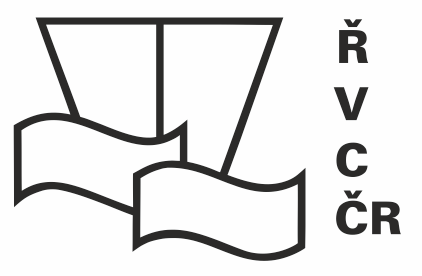 Odběratel:Ředitelství vodních cest ČRDodavatel:Ekopontis, s.r.o.Adresa:nábřeží L. Svobody 1222/12Adresa:Cejl 511/43Adresa:110 15 Praha 1Adresa:602 00 BrnoIČ:67981801IČ:03866866DIČ:CZ67981801DIČ:CZ03866866DIČ:Není plátce DPHDIČ:Plátce DPHBankovní spojení:XXXXXXXXXXXXXXXXXBankovní spojení:Číslo účtu:XXXXXXXXXXXXXXXXXČíslo účtu:XXXXXXXXXXXXXXXXXTel.:XXXXXXXXXXXXXXXXXTel.:XXXXXXXXXXXXXXXXXE-mail:XXXXXXXXXXXXXXXXXE-mail:XXXXXXXXXXXXXXXXXOrganizační složka státu zřízená Ministerstvem dopravy, a to Rozhodnutím ministra dopravy a spojů České republiky č. 849/98-KM ze dne 12.3.1998 (Zřizovací listina č. 849/98-MM ze dne 12.3.1998, ve znění Dodatků č.1, 2, 3, 4, 5, 6, 7, 8, 9, 10, 11 a 12)Organizační složka státu zřízená Ministerstvem dopravy, a to Rozhodnutím ministra dopravy a spojů České republiky č. 849/98-KM ze dne 12.3.1998 (Zřizovací listina č. 849/98-MM ze dne 12.3.1998, ve znění Dodatků č.1, 2, 3, 4, 5, 6, 7, 8, 9, 10, 11 a 12)Zapsán v obchodním rejstříku vedeném u Krajského soudu v Brně, oddíl C, vložka 87173.Zapsán v obchodním rejstříku vedeném u Krajského soudu v Brně, oddíl C, vložka 87173.Objednáváme u Vás:Objednáváme u Vás:Zajištění pokosení travin a výřez (vykácení) náletových dřevin (svída krvavá, jasan úzkolistý, olše lepkavá, trnka obecná) v části pozemku parc. č. 8514 v k. ú. Hodonín o výměře cca 10.560 m2 (plocha managementu) včetně odvozu a likvidace pokosené (pokácené) biomasy (rozsah viz přiložený zákres) – hranice plochy jsou vytyčeny v terénu. Konkrétně budou provedeny následují práce:dendrologický průzkum na ploše managementu,zajištění povolení kácení z důvodu managementu dle § 8 ZOPK,odstranění dřevin v ploše managementu (včetně odstranění pařezů) a odvoz biomasy,kosení na ploše managementu pomocí lehké techniky (max. výška seče 5 cm + lokální narušení drnu) a odvoz biomasy k likvidaci,zpracování závěrečné zprávy zahrnující výše uvedené práce.Závěrečná zpráva bude odevzdána v počtu 2 pare tištěné + 2 pare digitálně na CD.Předmětné práce jsou zajišťovány na základě požadavku závazného stanoviska dle zákona č. 100/2001 Sb., jakožto zmírňující opatření k záměru „Rekreační přístav Hodonín“.Oslovený dodavatel je společností, která se dlouhodobě zabývá managementem pozemků ve vazbě na vytvoření náhradních lokalit pro ZCHD v souvislosti s ochranou životního prostředí. Vzhledem k výše uvedenému je navrženo obrátit se s touto zakázkou přímo na společnost Ekopontis, s.r.o.Předpokládaná hodnota zakázky je stanovena odborným odhadem na základě již uzavřených smluv s obdobným plněním a s přihlédnutím k rozsahu prací – 85.000,- Kč (dendrologický průzkum 15.000,- Kč, povolení kácení 10.000,- Kč, kácení 20.000,- Kč, kosení 35.000,- Kč, závěrečná zpráva 5.000,- Kč). Zajištění pokosení travin a výřez (vykácení) náletových dřevin (svída krvavá, jasan úzkolistý, olše lepkavá, trnka obecná) v části pozemku parc. č. 8514 v k. ú. Hodonín o výměře cca 10.560 m2 (plocha managementu) včetně odvozu a likvidace pokosené (pokácené) biomasy (rozsah viz přiložený zákres) – hranice plochy jsou vytyčeny v terénu. Konkrétně budou provedeny následují práce:dendrologický průzkum na ploše managementu,zajištění povolení kácení z důvodu managementu dle § 8 ZOPK,odstranění dřevin v ploše managementu (včetně odstranění pařezů) a odvoz biomasy,kosení na ploše managementu pomocí lehké techniky (max. výška seče 5 cm + lokální narušení drnu) a odvoz biomasy k likvidaci,zpracování závěrečné zprávy zahrnující výše uvedené práce.Závěrečná zpráva bude odevzdána v počtu 2 pare tištěné + 2 pare digitálně na CD.Předmětné práce jsou zajišťovány na základě požadavku závazného stanoviska dle zákona č. 100/2001 Sb., jakožto zmírňující opatření k záměru „Rekreační přístav Hodonín“.Oslovený dodavatel je společností, která se dlouhodobě zabývá managementem pozemků ve vazbě na vytvoření náhradních lokalit pro ZCHD v souvislosti s ochranou životního prostředí. Vzhledem k výše uvedenému je navrženo obrátit se s touto zakázkou přímo na společnost Ekopontis, s.r.o.Předpokládaná hodnota zakázky je stanovena odborným odhadem na základě již uzavřených smluv s obdobným plněním a s přihlédnutím k rozsahu prací – 85.000,- Kč (dendrologický průzkum 15.000,- Kč, povolení kácení 10.000,- Kč, kácení 20.000,- Kč, kosení 35.000,- Kč, závěrečná zpráva 5.000,- Kč). Dodavatel je oprávněn vystavit daňový doklad pouze na základě oprávněnou osobou odběratele odsouhlaseného a podepsaného předávacího protokolu. Oprávněnou osobou odběratele pro převzetí předmětu plnění této objednávky XXXXXXXXXXXXXXXXX, referent, oddělení přípravyPředpokládaná cena celkem je          85.000,- Kč bez DPH                                              	           102.850,- Kč vč. DPHDodavatel je oprávněn vystavit daňový doklad pouze na základě oprávněnou osobou odběratele odsouhlaseného a podepsaného předávacího protokolu. Oprávněnou osobou odběratele pro převzetí předmětu plnění této objednávky XXXXXXXXXXXXXXXXX, referent, oddělení přípravyPředpokládaná cena celkem je          85.000,- Kč bez DPH                                              	           102.850,- Kč vč. DPHPlatební podmínky:PřevodemTermín dodání:15. 12. 2022Datum vystavení:17. 10. 2022Záruční podmínky:-